                          Welsh Baccalaureate Scheme of Learning-Advanced                    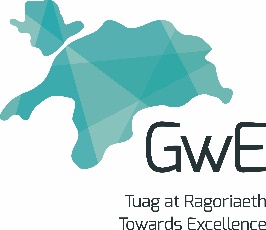 This Scheme of Learning has been designed to be used by teachers and tutors delivering the Welsh Baccalaureate Individual Project from September 2015.Planning and Organising 2Learning ActivitySkills DevelopedResourcesDifferentiationLO/AssessmentOverall planning and organisationTeacher lead slides with student activities in the notes section to cover all aspects.Student activity- Pairs to produce Gantt chart on morning routine.Class to produce CPA for morning routinePlanning and OrganisationSlidesComputershttps://post16consortium.wales/e-learning.aspxYoutube CPA-https://www.youtube.com/watch?v=-EqWGSdQSvI-Advantages of time managementhttps://www.brookes.ac.uk/student/services/health/time.htmlBy supportBy outcomeCritical Path Analysis can be left out for some learners.LO2 LO8PlanningStudents to draw up a draft plan of their project with key milestones identified. Tutor to support.Identify when they will need support and when they will monitor their progressPeer monitoringTutor monitoringPlanning and OrganisationPlanner – either centre or learner designedGantt ChartCritical Path analysisTable format – gridBy supportBy outcomeMonitoring arrangements to be madeIdentifying ResourcesResources needed for study – Activity – learners to discuss and list possible resources, including space. Planning and OrganisationPlannerOutline of resources available to learnersBy supportBy outcomeLO2/ LO8